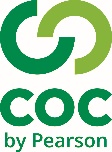 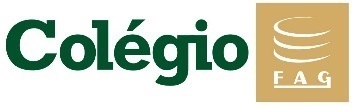 Propostas de Atividades uma quarentena Brilhante.Objetivo: Conhecer a cultura indígena e estimular a criatividade aliada ao desenvolvimento da motricidade fina e grossa.Materiais: Computador e materiais conforme necessidade da pesquisa.Ativi 1 – Pesquisar os jogos indígenas e descobrir como são, quais objetivos, quais as modalidades e o que mais te chamou atenção. Ativi 2 – Confeccione um arco e flecha e depois se divirta com seu incrível brinquedo. Na internet tem varias formas para você conseguir fabricar o seu brinquedo.Ativi 3 – Desafio!  Tirar uma foto com seu brinquedo e postar na rede social um breve texto com suas palavras sobre os jogos indígenas. Estarei avaliando pela internet senhores índios. 
Vamos nos aproximar dos amigos, do colégio e do professor marcando-os na postagem. Caso não tenha rede social, você pode emprestar de um familiar. 